N° de Registro:SOLICITA: CONSTANCIA DE EXAMEN DE SUFICIENCIA	( ) CONSTANCIA DE EXAMEN DE SUFICIENCIA(DUPLICADO) ( )SEÑOR DIRECTOR DEL CENTRO DE IDIOMAS DE LA UNIVERSIDAD NACIONAL DEL CALLAOS.D.:Yo, ………………………………………………………………………………………………...(Apellidos y Nombres)De la Facultad de..……………………………………………………………………………….Con código N°.……………………………………, D.N.I. N°…………………………………Domiciliado en …………………………………………………………………………………...Teléfono N°….…………………………………..., Celular N°.…………………………………Ante Ud., con el debido respeto me presento y expongo:Que, siendo requisito indispensable acreditar el idioma extranjero para optar el Título Profesional de	,recurro a usted para solicitar la Constancia de Examen de Suficiencia del Idioma…………………………………., Nivel: Básico ( ), Intermedio ( ), Avanzado ( ) y se me extienda la constancia correspondiente.Es gracia que espero alcanzar por ser de justicia.Bellavista,	del 202……………………………………………….. (Firma del solicitante)Adjunto al presente:Recibo del Banco Scotiabank al Servicio N° 112 y dos copias.SI SOLO DESEA LA CONSTANCIA PAGARÁ EL PRIMER MONTO DEL 20 SOLES.o Constancia S/. 20.00 N° de Recibo……...………………………………………………………….o Constancia Duplicado S/. 30.00 N° de Recibo…………………………………….………………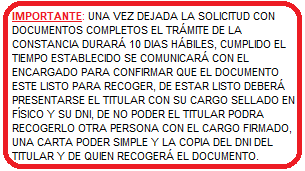 